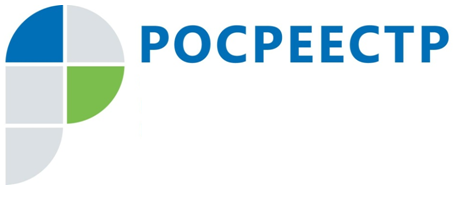 Управление Росреестра по Иркутской области подвело итоги полугодияУправление Росреестра по Иркутской области подвело итоги предоставления государственных услуг в учетно-регистрационной сфере за первое полугодие 2018 года.С января по июнь ведомство зарегистрировало более 200 тыс. прав, ограничений прав, обременений объектов недвижимости. Это чуть меньше, чем в аналогичном периоде прошлого года, когда в регионе было зарегистрировано более 211 тыс. прав и ограничений. С начала года 160 тыс. прав зарегистрировано в отношении граждан (январь - июнь 2017 года - 170 тыс. прав), 16 тыс. прав – в отношении юридических лиц (январь - июнь 2017 года – 17 тыс. прав). За это время около 78,1 тыс. прав зарегистрировано на жилые помещения (январь - июнь 2017 года – 78 тыс. прав), около 46 тыс. прав оформлено на земельные участки (январь - июнь 2017 года – 51,9 тыс. прав). Более 19 тыс. прав, ограничений прав и обременений объектов недвижимости зарегистрировано ведомством на основании заявлений об одновременном осуществлении кадастрового учета и регистрации прав. Возможность воспользоваться единой процедурой появилась у владельцев недвижимости в 2017 году, после вступления в силу федерального закона №218-ФЗ «О государственной регистрации недвижимости». В результате сроки проведения учета и регистрации прав сократились до 10 рабочих дней (до 1 января 2017 года срок государственного учета составлял не более 7 дней, срок регистрации прав – не более 10 дней). В первом полугодии 2018 года значительно уменьшилось количество прав, оформленных по «дачной амнистии». Всего с января по июнь в упрощенном порядке зарегистрировано 1601 право (январь - июнь 2017 года - 2189). В том числе, 1026 прав оформлено на индивидуальные жилые дома (январь - июнь 2017 года - 1015 прав), 547 прав – на земельные участки (январь - июнь 2017 года - 1073 права), 28 прав - на объекты недвижимости, строительство которых не требует получения разрешения (летние домики, хоз. постройки, гаражи) (январь - июнь 2017 года - 101 право).  С начала года в Единый государственный реестр недвижимости (ЕГРН) внесено 916 записей о невозможности совершения регистрационных действий без личного участия собственника. В аналогичном периоде 2017 года в ЕГРН внесено 1112 таких записей.Получить услуги Росреестра можно в любом офисе многофункционального центра «Мои документы», а также на официальном сайте ведомства (www.rosreestr.ru).Ирина Кондратьеваспециалист-эксперт отдела организации, мониторинга и контроляУправления Росреестра по Иркутской области